Lesson 7 Practice ProblemsSketch a figure that is similar to this figure. Label side and angle measures.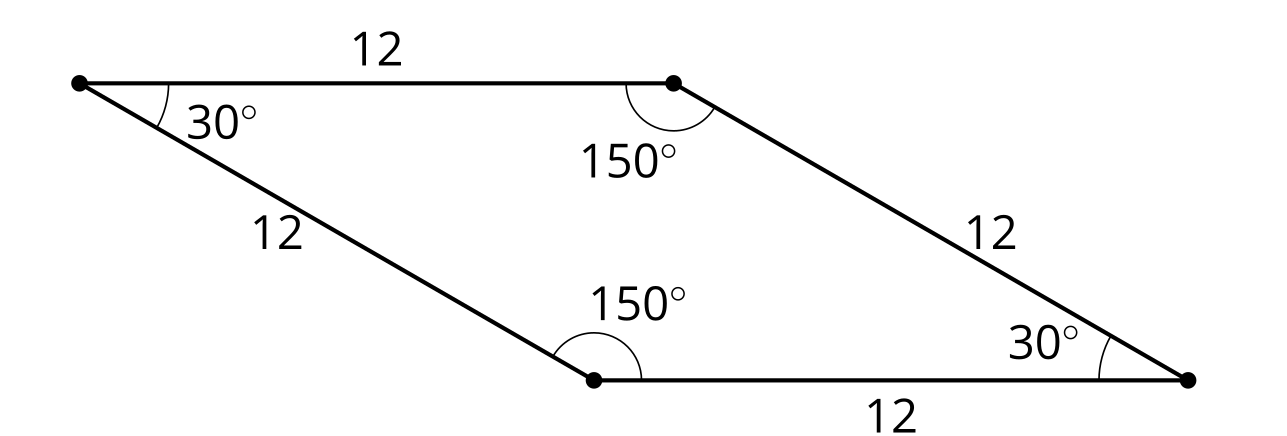 Write 2 different sequences of transformations that would show that triangles  and  are similar. The length of  is 6 units. 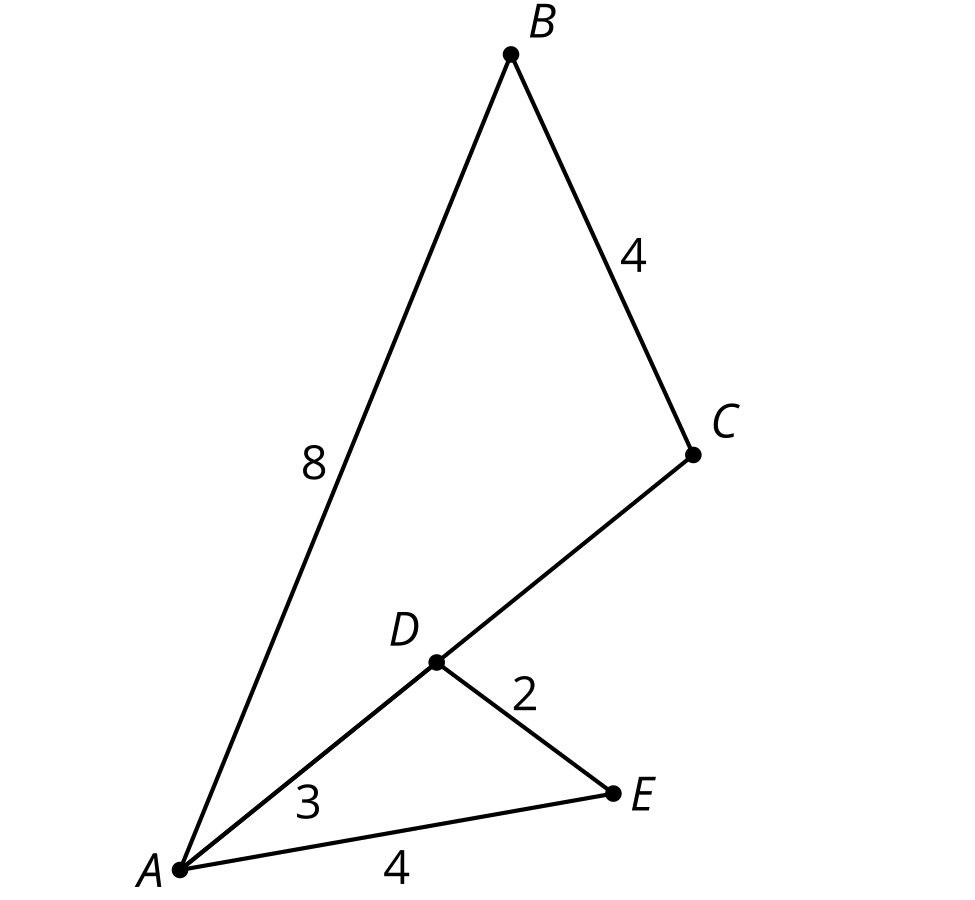 What is the definition of similarity?(From Unit 3, Lesson 6.)Select all figures which are similar to Parallelogram .Parallelogram 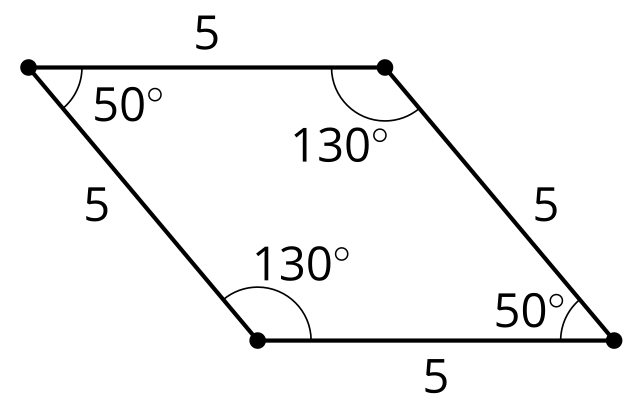 Figure 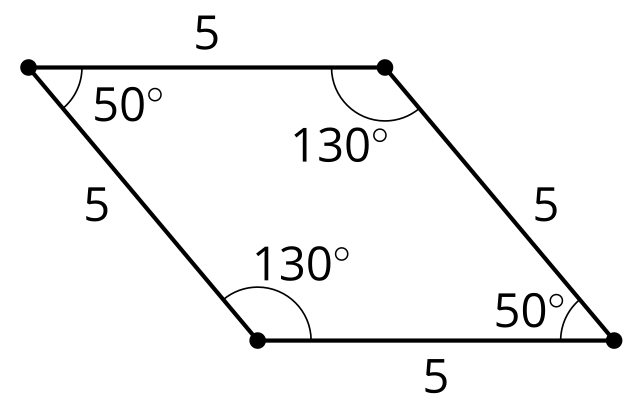 Figure 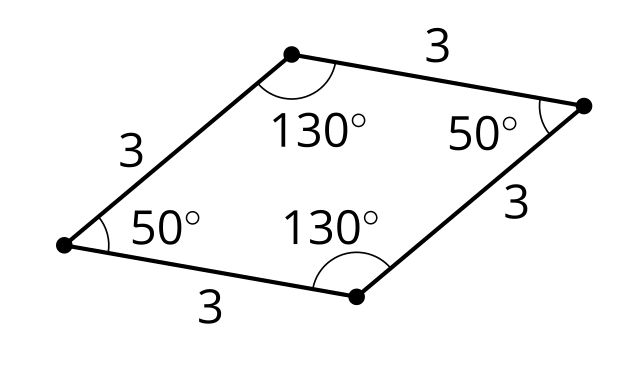 Figure 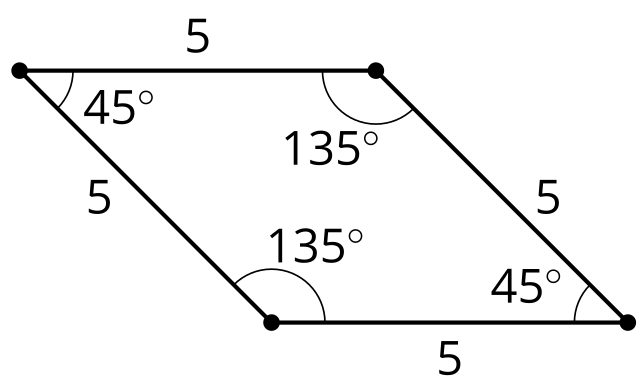 Figure 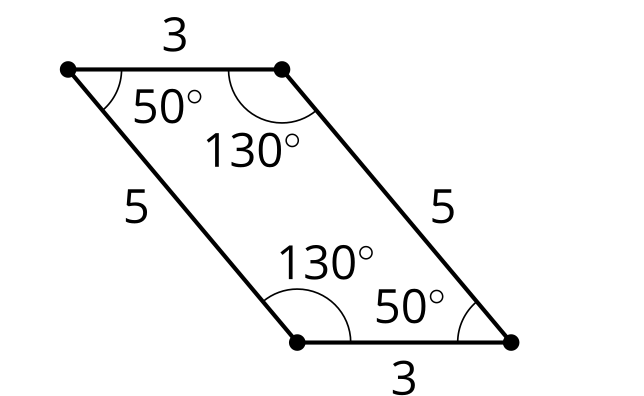 Figure 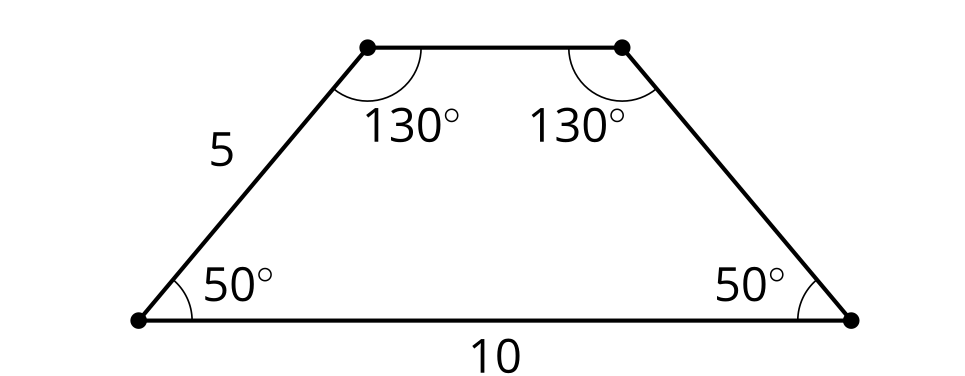 Figure Figure Figure Figure Figure Find a sequence of rigid transformations and dilations that takes square  to square .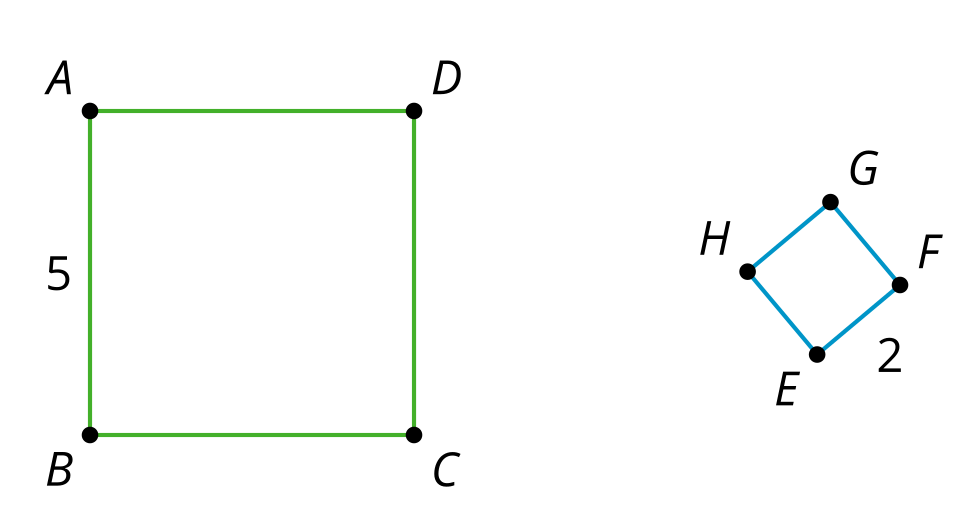 Translate by the directed line segment , which will take  to a point . Then rotate with center  by angle . Finally, dilate with center  by scale factor .Translate by the directed line segment , which will take  to a point . Then rotate with center  by angle . Finally, dilate with center  by scale factor .Dilate using center  by scale factor .Dilate using center  by scale factor .(From Unit 3, Lesson 6.)Triangle  is formed by connecting the midpoints of the sides of triangle . What is the perimeter of triangle ? 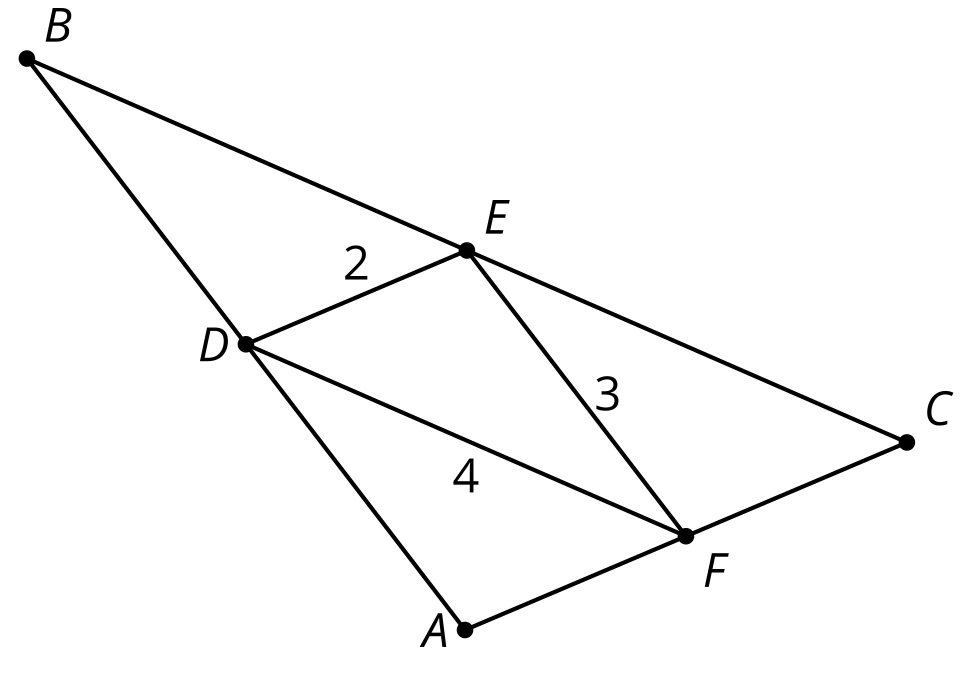 (From Unit 3, Lesson 5.)Select the quadrilateral for which the diagonal is a line of symmetry. parallelogramsquaretrapezoidisosceles trapezoid(From Unit 2, Lesson 14.)Triangles  and  are each translations of triangle 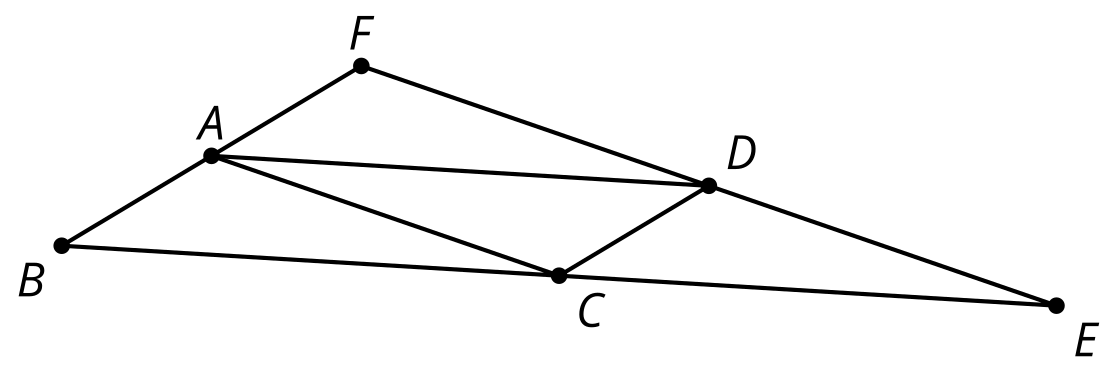 Explain why angle  has the same measure as angle .(From Unit 1, Lesson 21.)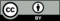 © CC BY 2019 by Illustrative Mathematics®